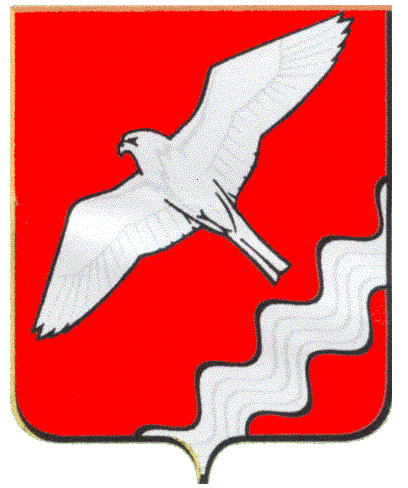 ГЛАВА МУНИЦИПАЛЬНОГО ОБРАЗОВАНИЯ КРАСНОУФИМСКИЙ ОКРУГПОСТАНОВЛЕНИЕот  18.01.2022  № 2г. КрасноуфимскРуководствуясь статьями 45,46 Градостроительного кодекса Российской Федерации, введенного в действие Федеральным законом от 29.12.2004 г. № 190-ФЗ, статьей 16 Устава МО Красноуфимский округ, в связи с обращением общества с ограниченной ответственностью «ПермПроектИзыскания» П О С Т А Н О В Л Я Ю:     1. Назначить публичные слушания на территории Муниципального образования Красноуфимский округ для обсуждения проектной документации по планировке территории: Проект планировки и проект межевания территории по объекту: «Автомобильная дорога «Водопропускная труба через р.Аяз – скважина 1П Красильниковского ЛУ». ВЛ-6кВ до КТП на площадке скважины 1П».    1.1. Заседание публичных слушаний провести  25 февраля 2022 года в 14.00 часов  в Криулинском сельском Доме культуры по адресу: Свердловская область, Красноуфимский район, с.Криулино, ул.Советская,57.   1.2.  С материалами проекта, подлежащего рассмотрению на публичных слушаниях, можно ознакомиться на официальном сайте Муниципального образования Красноуфимский округ в разделе «Публичные слушания», с 25 января 2022 года по 23 февраля 2022 года.  1.3. Предложения и замечания, касающиеся проекта, подлежащего рассмотрению на публичных слушаниях, принимаются по адресу: г.Красноуфимск, ул.Советская, 5, отдел архитектуры и градостроительства, кабинет №116, в рабочее время или на электронный адрес  arhitektotdel@yandex.ru,  до 23 февраля 2022 года по  форме, указанной в приложении №1.    2. Опубликовать настоящее постановление в общественно-политической газете «Вперёд» и разместить на официальном сайте Муниципального образования Красноуфимский округ.    3. Контроль за исполнением данного постановления  возложить на   заместителя главы Администрации Муниципального образования Красноуфимский округ по строительству и ЖКХ  Петухова Д.А.Глава  Муниципального образования Красноуфимский округ                                                                   О.В. РяписовПриложение № 1 к Постановлению Главы МО Красноуфимский округ№  2  от «18» января 2022 г.______________________________________                                         (наименование органа местного                                      самоуправления поселения или органа                                       местного самоуправления городского                                                     округа)                                     адрес: ______________________________,                                     телефон: __________, факс: __________,                                     электронная почта: ___________________                                     от ___________________________________                                         (наименование или Ф.И.О. участника                                                   публичных слушаний)                                     адрес: ______________________________,                                     телефон: __________, факс: __________,                                     электронная почта: ___________________                       Предложение (или замечание)                 по проекту планировки территории                    (или проекта межевания территории)                для включения в протокол публичных слушаний    _____________________________________________________________ в связи с        (наименование или Ф.И.О. участника публичных слушаний)___________________________________________________________________________(обоснование позиции участника с учетом ч.2 ст.5.1. Градостроительного кодекса Российской Федерации)и  на основании ч.10 ст. 5.1. Градостроительного кодекса Российской Федерациивносит   следующее   предложение   (или:   замечание),  касающееся  проектапланировки     территории     (или:     проекта    межевания    территории)_____________________________, для включения в протокол публичных слушаний:  (название поселения или    городского округа)____________________________________________________________________________________________________________________________________________________________________________________________________________________________________________________________________________________________________________________________________________________________________________________________________________________________________________________________________________________________________________________________________________________________________________________________________________________________________________________________________________________________________________________________________________________________________.   (содержание предложений с учетом ч. 4 и 5 ст. 41, ст. ст. 42 - 45             Градостроительного кодекса Российской Федерации)    "__" ___________ ____ г.    Заявитель:    _________________/__________________/         (подпись)        (Ф.И.О.)                                                  М.П.О назначении публичных слушаний  для обсуждения проектной документации по планировке территории 